ПРОЕКТП р и к а з ы в а ю:Утвердить прилагаемые изменения, которые вносятся в Указания об установлении, детализации и определении порядка применения бюджетной классификации Российской Федерации в части, относящейся к бюджету Республики Татарстан и бюджету Территориального фонда обязательного медицинского страхования Республики Татарстан, утвержденные приказом Министерства финансов Республики Татарстан от 19.11.2021 № 02-115 (с изменениями, внесенными приказами Министерства финансов Республики Татарстан от 11.07.2022 № 02-88, от 02.11.2022 № 02-132, от 09.12.2022 № 02-145, от 29.12.2022 № 02-153, от 27.03.2023 № 02-23, от 27.10.2023 № 02-116).Министр 								                        Р.Р.ГайзатуллинУтверждены приказомМинистерства финансовРеспублики Татарстанот «     »                       года№ Изменения, которые вносятся в Указанияоб установлении, детализации и определении порядка применения бюджетной классификации Российской Федерации в части, относящейся к бюджету Республики Татарстан и бюджету Территориального фонда обязательного медицинского страхования Республики Татарстан, утвержденные приказом Министерства финансов Республики Татарстан от 19.11.2021 № 02-1151. В пункте 2. «Перечень и правила отнесения расходов бюджета Республики Татарстан и бюджета Территориального фонда обязательного медицинского страхования Республики Татарстан на соответствующие целевые статьи»:а) в подпункте 2.1. «Государственная программа «Развитие здравоохранения Республики Татарстан до 2025 года»:целевую статью «01 2 09 00000 Совершенствование системы оказания медицинской помощи больным прочими заболеваниями. Организация долечивания и реабилитации» дополнить следующими направлениями расходов:«- 51220 Реализация мероприятий по дооснащению (переоснащению) медицинских организаций, оказывающих медицинскую помощь сельским жителям и жителям отдаленных территорий (центральные районные больницы, районные больницы, участковые больницы), оборудованием для выявления сахарного диабета и контроля за состоянием пациента с ранее выявленным сахарным диабетом за счет средств федерального бюджетаПо данному направлению расходов отражаются расходы бюджета Республики Татарстан, осуществляемые за счет иных межбюджетных трансфертов из федерального бюджета, на реализацию мероприятий по дооснащению (переоснащению) медицинских организаций, оказывающих медицинскую помощь сельским жителям и жителям отдаленных территорий (центральные районные больницы, районные больницы, участковые больницы), оборудованием для выявления сахарного диабета и контроля за состоянием пациента с ранее выявленным сахарным диабетом.Поступление в бюджет Республики Татарстан иных межбюджетных трансфертов на указанные цели отражается по коду вида доходов 000 2 02 49999 02 0000 150 «Прочие межбюджетные трансферты, передаваемые бюджетам субъектов Российской Федерации» классификации доходов бюджетов.- 51230 Реализация мероприятий по созданию (развитию) и оснащению (дооснащению) региональных эндокринологических центров и школ для пациентов с сахарным диабетом за счет средств федерального бюджетаПо данному направлению расходов отражаются расходы бюджета Республики Татарстан, осуществляемые за счет иных межбюджетных трансфертов из федерального бюджета, на реализацию мероприятий по созданию (развитию) и оснащению (дооснащению) региональных эндокринологических центров и школ для пациентов с сахарным диабетом.Поступление в бюджет Республики Татарстан иных межбюджетных трансфертов на указанные цели отражается по коду вида доходов 000 2 02 49999 02 0000 150 «Прочие межбюджетные трансферты, передаваемые бюджетам субъектов Российской Федерации» классификации доходов бюджетов.- 5406F Оказание специализированной медицинской помощи военнослужащим Вооруженных Сил Российской Федерации медицинскими организациями, подведомственными исполнительным органам субъектов Российской Федерации, в период проведения специальной военной операции за счет средств резервного фонда Правительства Российской ФедерацииПо данному направлению расходов отражаются расходы бюджета Республики Татарстан, осуществляемые за счет иных межбюджетных трансфертов из федерального бюджета, на оказание специализированной медицинской помощи военнослужащим Вооруженных Сил Российской Федерации медицинскими организациями, подведомственными исполнительным органам субъектов Российской Федерации, в период проведения специальной военной операции.Поступление в бюджет Республики Татарстан иных межбюджетных трансфертов на указанные цели отражается по коду вида доходов 000 2 02 49999 02 0000 150 «Прочие межбюджетные трансферты, передаваемые бюджетам субъектов Российской Федерации» классификации доходов бюджетов.- R1060 Софинансируемые расходы на реализацию мероприятий по обеспечению детей с сахарным диабетом 1 типа в возрасте от 2-х до 4-х лет системами непрерывного мониторинга глюкозыПо данному направлению расходов отражаются расходы бюджета Республики Татарстан, осуществляемые за счет субсидий из федерального бюджета и средств бюджета Республики Татарстан, на реализацию мероприятий по обеспечению детей с сахарным диабетом 1 типа в возрасте от 2-х до 4-х лет системами непрерывного мониторинга глюкозы.Поступление в бюджет Республики Татарстан субсидий на указанные цели отражается по коду вида доходов 000 2 02 29999 02 0000 150 «Прочие субсидии бюджетам субъектов Российской Федерации» классификации доходов бюджетов.- R1070 Софинансируемые расходы на реализацию мероприятий по обеспечению детей с сахарным диабетом 1 типа в возрасте от 4-х до 17-ти лет системами непрерывного мониторинга глюкозыПо данному направлению расходов отражаются расходы бюджета Республики Татарстан, осуществляемые за счет субсидий из федерального бюджета и средств бюджета Республики Татарстан, на реализацию мероприятий по обеспечению детей с сахарным диабетом 1 типа в возрасте от 4-х до 17-ти лет системами непрерывного мониторинга глюкозы.Поступление в бюджет Республики Татарстан субсидий на указанные цели отражается по коду вида доходов 000 2 02 29999 02 0000 150 «Прочие субсидии бюджетам субъектов Российской Федерации» классификации доходов бюджетов.»;целевую статью «01 Б 01 00000 Совершенствование системы территориального планирования Республики Татарстан» дополнить следующим направлением расходов:«- 54990 Дополнительное финансовое обеспечение медицинской помощи, оказанной лицам, застрахованным по обязательному медицинскому страхованию, в рамках реализации территориальных программ обязательного медицинского страхования в 2023 году»;б) в подпункте 2.4. «Государственная программа «Обеспечение качественным жильем и услугами жилищно-коммунального хозяйства населения Республики Татарстан» целевую статью «04 К 00 00000 Подпрограмма «Развитие социальной и инженерной инфраструктуры в рамках государственной программы «Обеспечение качественным жильем и услугами жилищно-коммунального хозяйства населения Республики Татарстан» дополнить следующими направлениями расходов:«- 97300 Реализация инфраструктурных проектов за счет специального казначейского кредита, предоставляемого из федерального бюджетаПо данному направлению расходов отражаются расходы бюджета Республики Татарстан на реализацию инфраструктурных проектов за счет специального казначейского кредита, предоставляемого из федерального бюджета.- 97500 Финансовое обеспечение реализации инфраструктурных проектов за счет специального казначейского кредита, предоставляемого из федерального бюджетаПо данному направлению расходов отражаются расходы бюджета Республики Татарстан на финансовое обеспечение реализации инфраструктурных проектов за счет специального казначейского кредита, предоставляемого из федерального бюджета.»;в) в подпункте 2.11. «Государственная программа «Экономическое развитие и инновационная экономика Республики Татарстан на 2014 – 2024 годы» в целевой статье «11 8 01 00000 Создание индустриальных (промышленных) парков» направление расходов «- 60780 Субсидии обществу с ограниченной ответственностью «Управляющая компания «Алабуга-2. Нефтехимия» на создание, модернизацию и (или) реконструкцию объектов инфраструктуры» изложить в следующей редакции:«- 60780 Субсидии обществу с ограниченной ответственностью «Управляющая компания «Алабуга-2. Нефтехимия» на создание, модернизацию и (или) реконструкцию объектов инфраструктуры индустриальных парков»;г) в подпункте 2.13. «Государственная программа «Развитие транспортной системы Республики Татарстан на 2014 – 2025 годы»:целевую статью «13 4 01 00000 Создание устойчиво функционирующей и доступной для всех слоев населения единой системы общественного транспорта» дополнить следующим направлением расходов:«- 97400 Приобретение подвижного состава пассажирского транспорта общего пользования за счет специального казначейского кредита, предоставляемого из федерального бюджетаПо данному направлению расходов отражаются расходы бюджета Республики Татарстан на приобретение подвижного состава пассажирского транспорта общего пользования за счет специального казначейского кредита, предоставляемого из федерального бюджета.»;целевую статью «13 6 00 00000 Подпрограмма «Совершенствование, развитие и сохранение сети автомобильных дорог» дополнить следующим направлением расходов:«- 03560 Субсидии акционерному обществу «Татдортрансинвест» на реализацию проекта по строительству автомобильной дороги»;д) в подпункте 2.35. «Непрограммные направления расходов бюджета Республики Татарстан и государственных внебюджетных фондов Российской Федерации» в целевой статье «99 0 00 00000 Непрограммные направления расходов» направление расходов «- 67100 Имущественный взнос Республики Татарстан в публично-правовую компанию «Фонд защиты прав граждан-участников долевого строительства» в целях осуществления мероприятий по финансированию завершения строительства объектов незавершенного строительства – многоквартирных домов» изложить в следующей редакции:«- 67100 Имущественный взнос Республики Татарстан в публично-правовую компанию «Фонд развития территорий» в целях осуществления мероприятий по финансированию завершения строительства объектов незавершенного строительства – многоквартирных домов».2. В приложении 2:а) после строки дополнить строками следующего содержания:б) после строки дополнить строкой следующего содержания:в) после строки дополнить строками следующего содержания:г) после строки дополнить строками следующего содержания:д) строку изложить в следующей редакции:е) после строки дополнить строкой следующего содержания:ж) после строки дополнить строкой следующего содержания:з) строку изложить в следующей редакции:и) после строки дополнить строкой следующего содержания:МИНИСТЕРСТВО  ФИНАНСОВРЕСПУБЛИКИ  ТАТАРСТАН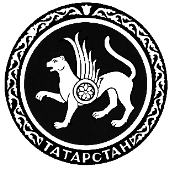 ТАТАРСТАН РЕСПУБЛИКАСЫФИНАНС  МИНИСТРЛЫГЫПРИКАЗБОЕРЫКБОЕРЫКг. Казань№О внесении изменений в Указания об установлении, детализации и определении порядка применения бюджетной классификации Российской Федерации в части, относящейся к бюджету Республики Татарстан и бюджету Территориального фонда обязательного медицинского страхования Республики Татарстан, утвержденные приказом Министерства финансов Республики Татарстан от 19.11.2021 № 02-115«01 2 09 00000Совершенствование системы оказания медицинской помощи больным прочими заболеваниями. Организация долечивания и реабилитации»«01 2 09 51220Реализация мероприятий по дооснащению (переоснащению) медицинских организаций, оказывающих медицинскую помощь сельским жителям и жителям отдаленных территорий (центральные районные больницы, районные больницы, участковые больницы), оборудованием для выявления сахарного диабета и контроля за состоянием пациента с ранее выявленным сахарным диабетом за счет средств федерального бюджета01 2 09 51230Реализация мероприятий по созданию (развитию) и оснащению (дооснащению) региональных эндокринологических центров и школ для пациентов с сахарным диабетом за счет средств федерального бюджета»;«01 2 09 54060Оказание специализированной медицинской помощи военнослужащим Вооруженных Сил Российской Федерации медицинскими организациями, подведомственными исполнительным органам субъектов Российской Федерации, в период проведения специальной военной операции за счет средств федерального бюджета»«01 2 09 5406FОказание специализированной медицинской помощи военнослужащим Вооруженных Сил Российской Федерации медицинскими организациями, подведомственными исполнительным органам субъектов Российской Федерации, в период проведения специальной военной операции за счет средств резервного фонда Правительства Российской Федерации»;«01 2 09 97150Управление специализированной медицинской помощью»«01 2 09 R1060Софинансируемые расходы на реализацию мероприятий по обеспечению детей с сахарным диабетом 1 типа в возрасте от 2-х до 4-х лет системами непрерывного мониторинга глюкозы01 2 09 R1070Софинансируемые расходы на реализацию мероприятий по обеспечению детей с сахарным диабетом 1 типа в возрасте от 4-х до 17-ти лет системами непрерывного мониторинга глюкозы»;«04 К 00 72350Развитие социальных отраслей и общественной инфраструктуры в Республике Татарстан»«04 К 00 97300Реализация инфраструктурных проектов за счет специального казначейского кредита, предоставляемого из федерального бюджета04 К 00 97500Финансовое обеспечение реализации инфраструктурных проектов за счет специального казначейского кредита, предоставляемого из федерального бюджета»;«11 8 01 60780Субсидии обществу с ограниченной ответственностью «Управляющая компания «Алабуга-2. Нефтехимия» на создание, модернизацию и (или) реконструкцию объектов инфраструктуры»«11 8 01 60780Субсидии обществу с ограниченной ответственностью «Управляющая компания «Алабуга-2. Нефтехимия» на создание, модернизацию и (или) реконструкцию объектов инфраструктуры индустриальных парков»;«13 4 01 72350Развитие социальных отраслей и общественной инфраструктуры в Республике Татарстан»«13 4 01 97400Приобретение подвижного состава пассажирского транспорта общего пользования за счет специального казначейского кредита, предоставляемого из федерального бюджета»;«13 6 01 03550Совершенствование, развитие и сохранение сети автомобильных дорог Республики Татарстан»«13 6 01 03560Субсидии акционерному обществу «Татдортрансинвест» на реализацию проекта по строительству автомобильной дороги»;«99 0 00 67100Имущественный взнос Республики Татарстан в публично-правовую компанию «Фонд защиты прав граждан-участников долевого строительства» в целях осуществления мероприятий по финансированию завершения строительства объектов незавершенного строительства – многоквартирных домов»«99 0 00 67100Имущественный взнос Республики Татарстан в публично-правовую компанию «Фонд развития территорий» в целях осуществления мероприятий по финансированию завершения строительства объектов незавершенного строительства – многоквартирных домов»;«01 Б 01 52580Осуществление денежных выплат стимулирующего характера медицинским работникам за выявление онкологических заболеваний в ходе проведения диспансеризации и профилактических медицинских осмотров»«01 Б 01 54990Дополнительное финансовое обеспечение медицинской помощи, оказанной лицам, застрахованным по обязательному медицинскому страхованию, в рамках реализации территориальных программ обязательного медицинского страхования в 2023 году».